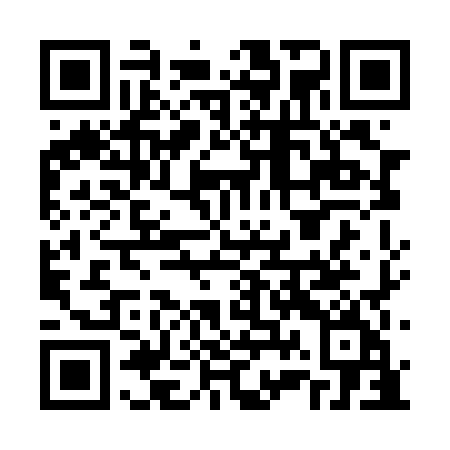 Prayer times for Peterson Corner, Ontario, CanadaMon 1 Jul 2024 - Wed 31 Jul 2024High Latitude Method: Angle Based RulePrayer Calculation Method: Islamic Society of North AmericaAsar Calculation Method: HanafiPrayer times provided by https://www.salahtimes.comDateDayFajrSunriseDhuhrAsrMaghribIsha1Mon3:375:321:196:419:0511:012Tue3:385:331:196:419:0511:003Wed3:395:341:196:419:0511:004Thu3:405:341:206:419:0510:595Fri3:415:351:206:419:0410:586Sat3:425:361:206:419:0410:577Sun3:435:361:206:419:0310:568Mon3:445:371:206:409:0310:569Tue3:465:381:206:409:0210:5510Wed3:475:391:216:409:0210:5411Thu3:485:401:216:409:0110:5212Fri3:505:401:216:399:0110:5113Sat3:515:411:216:399:0010:5014Sun3:525:421:216:398:5910:4915Mon3:545:431:216:388:5910:4816Tue3:555:441:216:388:5810:4617Wed3:575:451:216:388:5710:4518Thu3:585:461:216:378:5610:4319Fri4:005:471:216:378:5510:4220Sat4:015:481:216:368:5410:4121Sun4:035:491:216:368:5310:3922Mon4:055:501:226:358:5310:3723Tue4:065:511:226:358:5210:3624Wed4:085:521:226:348:5010:3425Thu4:105:531:226:338:4910:3326Fri4:115:541:226:338:4810:3127Sat4:135:551:226:328:4710:2928Sun4:155:561:226:318:4610:2729Mon4:165:581:216:318:4510:2630Tue4:185:591:216:308:4410:2431Wed4:206:001:216:298:4210:22